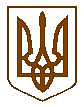 Баришівська  селищна  рада Баришівського  районуКиївської   областіВиконавчий  комітетвул. Центральна, 27, смт. Баришівка  Баришівського району  Київської  області 07500  тел.: +38 (04576) 4-17-13, e-mail: baryshivka-rada@ukr.netЗВІТпро виконання плану роботи інспектора праці Баришівської селищної ради Київської області за серпень 2020 рокуОрганізація роботи інспектора праці здійснюється відповідно до Положення про управління економічного розвитку, залучення інвестицій та фінансів виконавчого комітету Баришівської селищної ради, затвердженого рішенням Баришівської селищної ради Баришівського району Київської області від 20.01.2020 № 895-22-07 та посадової інструкції.Державний контроль за додержанням законодавства про працю здійснюється у формі проведення інспекційних відвідувань інспекторами праці Держпраці та її територіальних органів, виконавчих органів місцевих рад,  посадовими обов’язками яких передбачено контрольні повноваження.За звітний період інспектором праці виконані наступні заходи:Превентивні заходи, інформаційно-роз’яснювальної роботи про неприпустимість допуску до роботи працівників без оформлення трудових відносин.Інспектором праці Галецьким С. В. відповідно до статті 259 Кодексу законів про працю України, частини третьої статті 34 Закону України „Про місцеве самоврядування в Україні”, підпункту 8 пункту 5, пункту 28 Порядку здійснення державного контролю за додержанням законодавства про працю, затвердженого постановою Кабінету Міністрів України від 21 серпня 2019 року № 823 «Деякі питання здійснення державного нагляду та контролю за додержанням законодавства про працю» та розпорядження голови Баришівської селищної ради від 12.06.2020 №104-03-03 «Про проведення превентивних заходів щодо суб’єктів господарювання з питань дотримання законодавства України про працю та зайнятість населення», у присутності роботодавців та їх працівників, членів робочої групи з питань легалізації заробітної плати та зайнятості населення Баришівської селищної ради в особі головного спеціаліста відділу забезпечення наповнення бюджету №4 фінансово-економічного управління Головного управління Пенсійного фонду України у Київській області Касьяненко Ірини Валеріївни, директора Баришівської філії Київського обласного центра зайнятості Гарбуза Єгора Васильовича проведено превентивні заходи про інформування роботодавців та його працівників про найбільш ефективні способи дотримання законодавства про працю, моніторингу стану його дотримання у тому числі, щодо оформлення трудових відносин.Зазначену роботу проведено з 16 суб’єктами господарювання усіх форм власності у сферах оптової та роздрібної торгівлі, сільського господарства, тимчасового розміщення, організації харчування, будівництва, надання послуг та працівниками, які здійснюють свою діяльність на території Баришівської селищної ради. (дати проведення заходів: 04.08.2020; 05.08.2020; 11.08.2020; 12.08.2020; 18.08.2020; 19.08.2020; 25.08.2020; 27.08.2020)При здійсненні превентивних заходів роз’яснено основні положення постанови КМУ № 823 від 21.08.2019 року та повідомлено,  що в разі використання найманої праці найбільш ефективним способом дотримання законодавства про працю для роботодавця буде оформлення трудових відносин з працівниками згідно трудового договору, оформленого наказом з нарахуванням та виплатою заробітної плати в розмірі, не меншому за законодавчо встановлений розмір мінімальної заробітної, з дотриманням інших мінімальних гарантій в оплаті праці: нарахуванням та виплатою індексації заробітної плати, оплата святкових та неробочих днів роботи, оплатою нічних годин роботи, оплата відпусток, інше; своєчасності та повноти виплати заробітної плати, інше.Роботодавцям також роз’снено про види відповідальності та розміри фінансових (штрафних) санкцій за порушення норм трудового законодавства.За результатами проведених превентивних заходів планується оформлення роботодавцями трудових відносин з використанням найманої праці.Про виконання розпорядження голови Баришівської селищної ради від 06.08.2020 року №131-03-03 «Про створення робочої групи з моніторингу діяльності суб’єктів господарювання, що здійснюють торгівлю на території Баришівської селищної ради».Інспектор праці у складі робочої групи з моніторингу діяльності суб’єктів господарювання, що здійснюють торгівлю на території Баришівської селищної ради з 10 серпня по 20 серпня 2020 року проводив моніторинг діяльності суб’єктів господарювання, що здійснюють торгівлю на території Баришівської селищної ради. За цей період відвідано більше 60 суб’єктів господарювання. За результатами моніторингу підготовлено пропозиції, щодо усунення виявлених правопорушень з дотримання вимог чинного законодавства.Про заходи з охорони праціНа виконання доручення селищного голови у звітному періоді проведено перевірку про дотримання працівниками структурних підрозділів апарату виконавчого комітету селищної ради та закладів освіти Баришівської селищної ради вимог нормативно-правових актів з питань охорони праці.Про особистий прийом громадянІнспектор праці у звітному періоді постійно надавав консультації в усні та письмовій формах з питань дотримання законодавства про працю.Участь в роботі комісії по розслідуванню нещасних випадків на виробництвіЗа звітний період інспектор праці приймав участь у роботі комісії по розслідуванню нещасного випадку на виробництві з смертельним наслідком, який стався з працівником «А»  товариства з обмеженою відповідальністю «Металогальва Україна» під час виконання службових обов’язків.Про висвітлення діяльності в ЗМІНа офіційному веб-сайті Баришівської селищної ради інформація про виконання доручень Прем’єр-міністра України, голови Держпраці стосовно вжиття заходів, щодо детінізації зайнятості населення находять постійно своє відображення, зокрема розміщено наступний матеріал:від 10.08.2020 року «Відповідно до затвердженого графіку розпочали об’їзди».від 12.08.2020 року «Планові об’їзди щодо перевірки готовності приміщень закладів освіти до прийому дітей».Участь в нарадахПротягом звітного періоду інспектор праці приймав участь в апаратних нарадах, нарадах Баришівської селищної ради та Головного управління Держпраці у Київській області.Подання аналітичних матеріалівПротягом звітного періоду інспектор праці надавав відповіді на запити профільних Міністерств, Департаментів, голови та заступників голови ОДА, інших кореспондентів. Також здійснювалося подання аналітичних матеріалів статистичної звітності з питань праці (селищному голові та Держпраці)Інспектор праці Баришівської селищної радиСергій ГАЛЕЦЬКИЙ